Navodila v tednu 18. – 22.5. 2020Pozdravljeni, ta teden imate še čas za oddajo herbarija – glavni vhod, se pozvoni, oddate na mizi za dežurne učence (na njej je napis). Kdor ni uredil zapiskov naj jih dopolni.Rešitve snovi prejšnjega tedna, če kdo ni uspel vsega zabeležiti.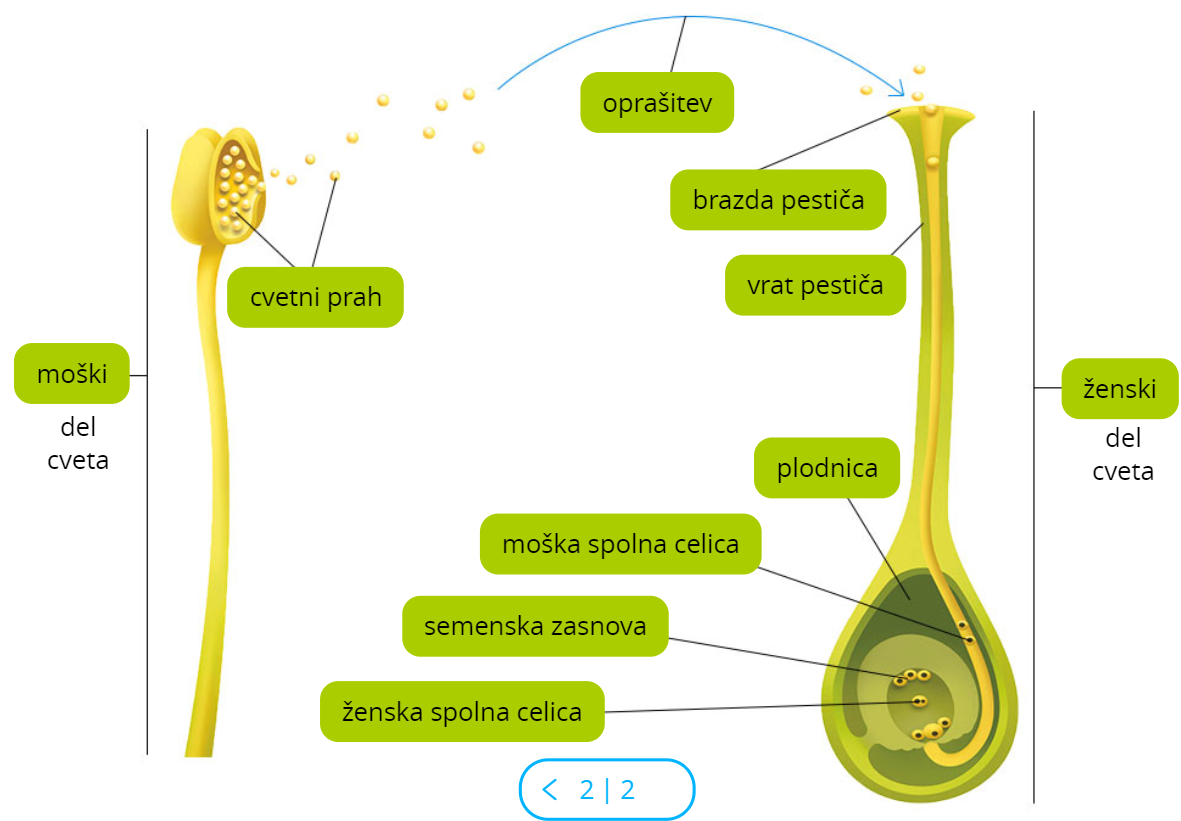 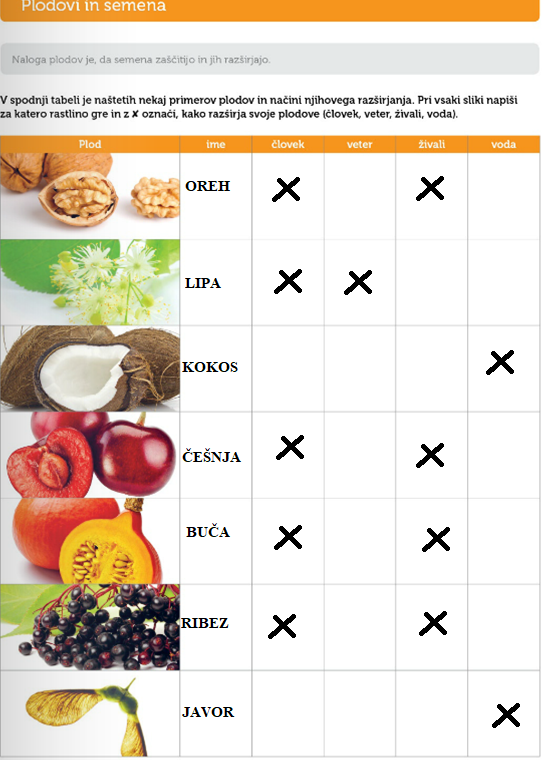 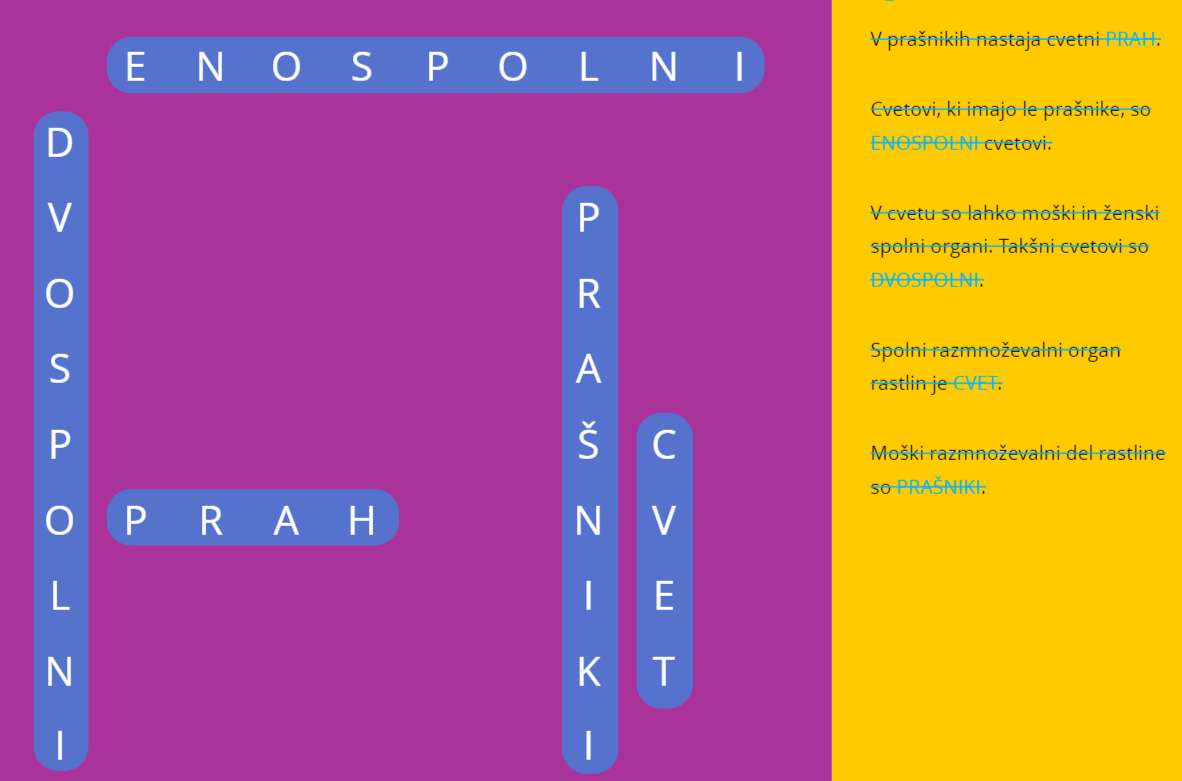 V zvezek napišite vprašanje in nanj odgovorite:Kdaj semena vzklijejo? _______________________________________________________ ODGOVOR: Seme počaka na ugodne pogoje, ki so: višja temperatura; dovolj vode;ustrezna prst;svetloba; zrak; ustrezno okolje za rast;Veliko jih pristane v neprimernem okolju za rast. Če pa semena vzklijejo med sabo tekmujejo za: vodo, svetlobo,prostor.Napišite manjši naslov: SPOLNO IN NESPOLNO RAZMNOŽEVANJE RASTLINZa uvod si oglej spodnji kratek film.https://www.irokusplus.si/vsebine/irp-nar6/#55ZAPIŠI V ZVEZEK: RAZMNOŽEVANJE RASTLIN je nujno za obstoj RASTLIN. Če tega ne bi bilo bi rastline izumrle. Rastline se razmnožujejo spolno in nespolno.: SPOLNO – smo spoznali v prejšnjem tednu – CVET; PLOD; SEME. Potomci, ki nastanejo pri spolnem razmnoževanju rastlin so staršem sorodni A NE ENAKI.NESPOLNO – nastanejo potomci, ki so staršem popolnoma enaki – so njihovi KLONI – KLONIRANE RASTLINE. Rastline se nespolno razmnožujejo tako, da se del stebla, korenine ali lista starševske rastline razvije v celo novo rastlino.PRIMERI – lahko jih skopirate in prilepite v zvezek: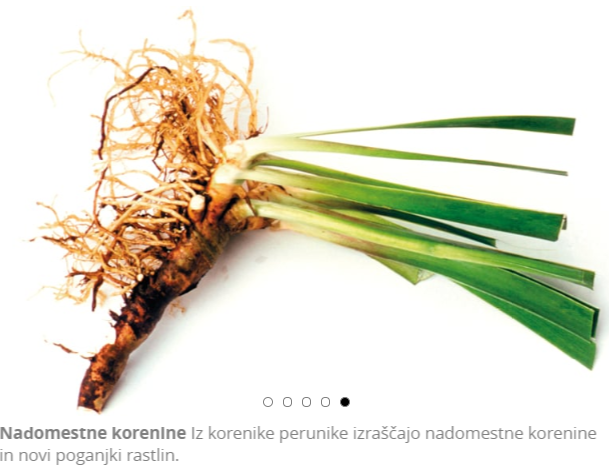 Korenika perunikeCepiči – slika desno – vejico drevja odrežemo in nacepimo na drugo željeno sadno drevo.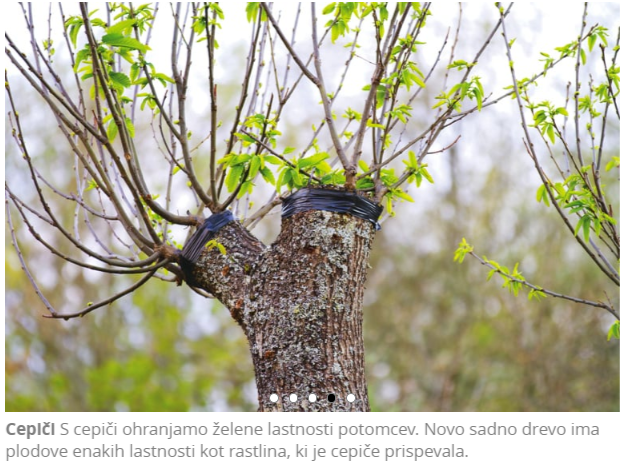 Podtaknjenci – odtrgamo del rastline in iz njega se razvije cela nova rastlina. Sliki spodaj.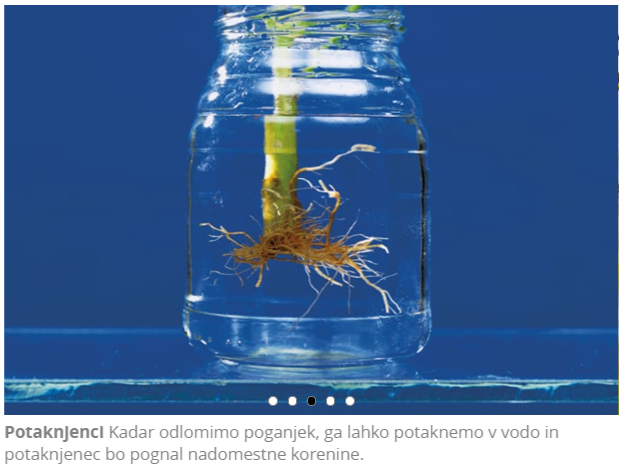 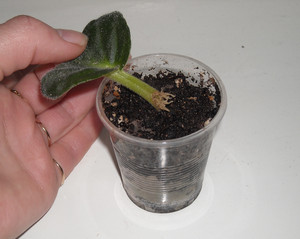 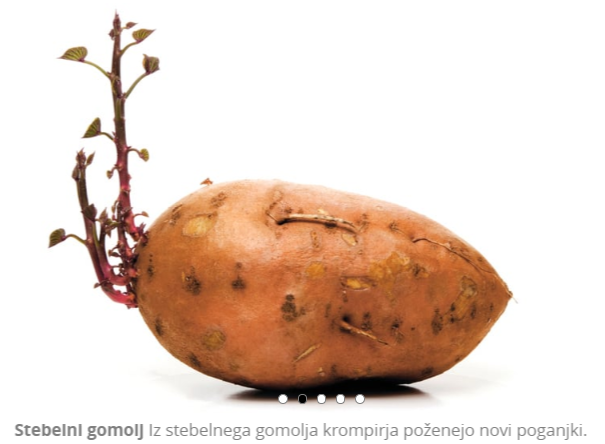 Krompir – stebelni gomolj – iz njega nastane cela nova rastlina.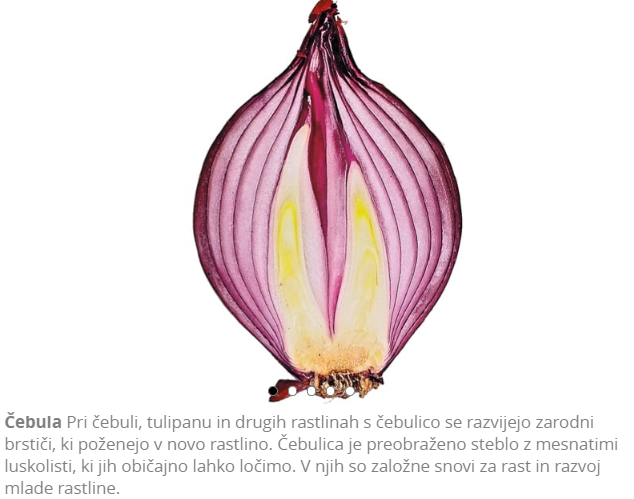 Glavice česna (posamezen strok) in čebule – požene nova rastlina.Zapišite v zvezek: Katero razmnoževanje pa mislite, da je boljše – SPOLNO ALI NESPOLNO? Spodaj imate preglednico natančno jo preberite in zapišite v zvezek. V kakšnih primerih je boljše spolno ali nespolno. Razložili jo bomo še v videokonferenci.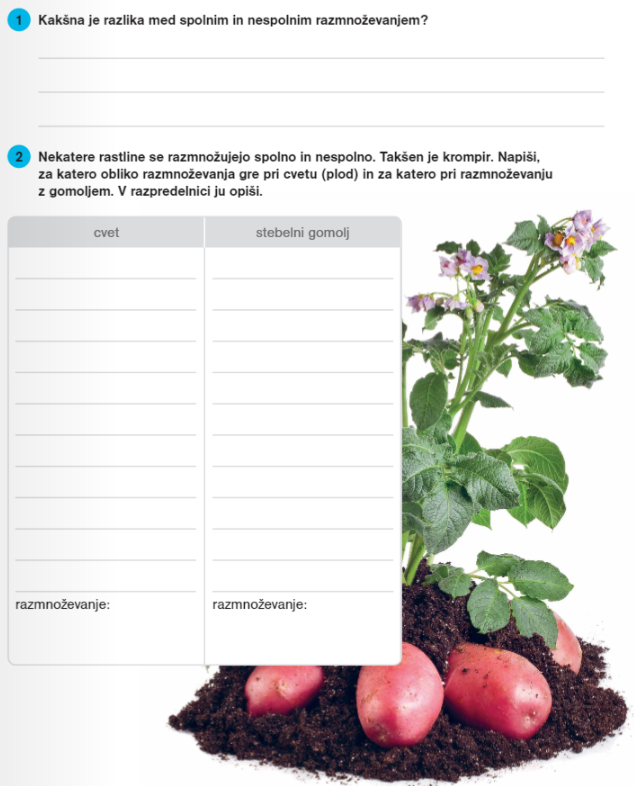 Reši spodnji delovni list za domačo nalogo – lahko ga skopirate in rešujete neposredno na list. 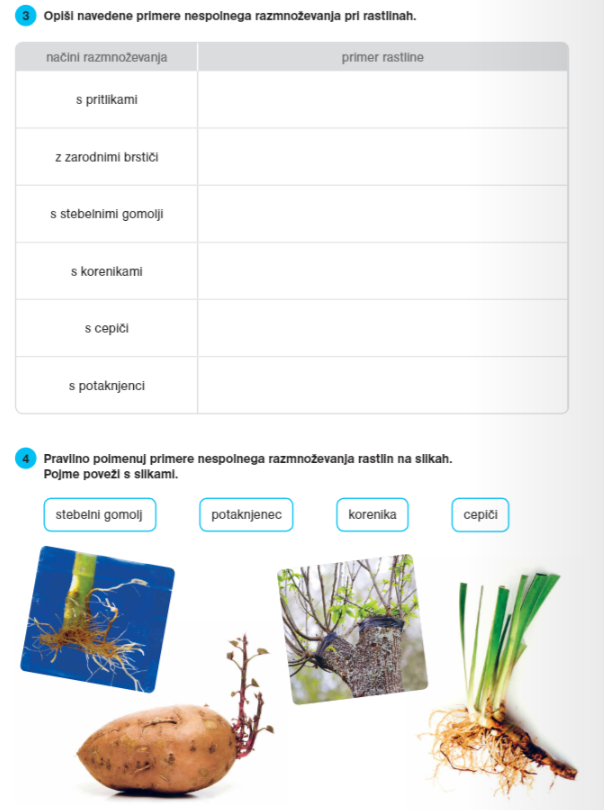 SUHO OSEMENJESOČNO OSEMENJELipaParadižnikBukev - žirSlivaSolataČešnjaJavorHruškaŽelod – hrastKumaraLešnikPaprikaOrehJajčevec - melancanSPOLNO PREDNOSTNESPOLNO PREDNOSTSPOLNO SLABOSTNESPOLNO SLABOSTGenetsko različni potomci.V kratkem času dobimo veliko potomcev.Poteka dalj časa.Genetsko enaki potomci.Boljše, kadar se razmere v okolju zelo spreminjajo (suše, neurja).Ne porabi veliko energije in dobro, če se pogoji v okolju ne spreminjajo.Porabi veliko energije.Organizmi se ne morejo prilagajati novim razmeram v okolju (višanje povprečnih temperatur). 